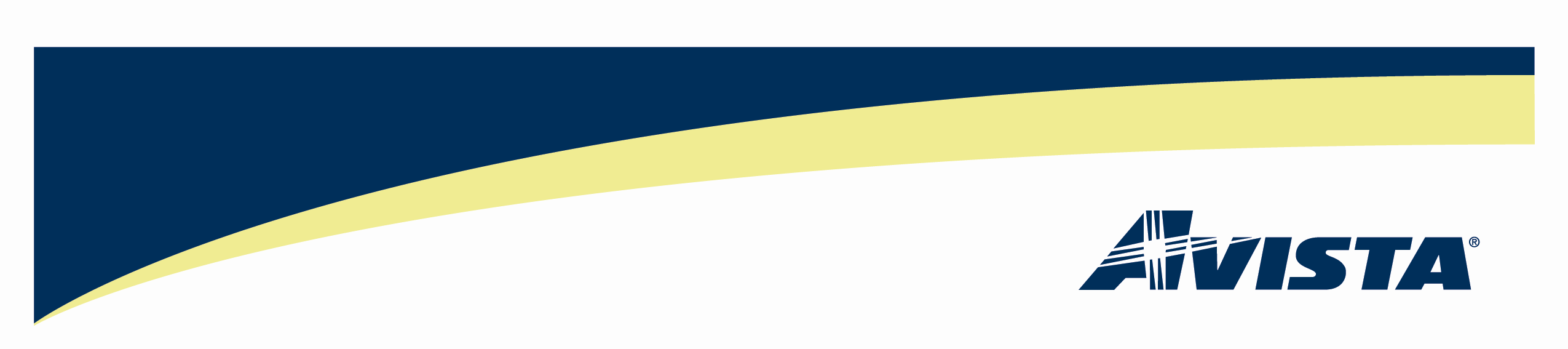 VIA – Electronic MailDecember 18, 2012David DannerExecutive Director and Secretary Utilities and Transportation Commission,   98504-7250RE:  Docket UG-121119   (DO NOT REDOCKET)Dear Mr. Danner:Attached for filing with the Commission is an electronic copy of Avista Corporation’s dba Avista Utilities (“Avista or the Company”) filing of its SUBSTITUTE proposed revisions to the following tariff sheet, WN U-29:4th Substitute Third Revision Sheet 190A       Canceling	Second Revision Sheet 190A2nd Revision Sheet 190C	       Canceling	First Revision Sheet 190COn November 19, the Company filed the following tariff pages, which are not impacted by this substitute filing:3rd Substitute Second Revision Sheet 190       Canceling 	First Revision Sheet 1903rd Substitute Second Revision Sheet 190B    Canceling	First Revision Sheet 190BThe purpose of filing Substitute pages is to reflect changes related to Limited Income programs based on the request of UTC Staff.  Please direct any questions on this matter to Bruce Folsom, Director, Energy Efficiency at (509) 495-8706 or myself at (509) 495-4975.Sincerely,/s/Linda Gervais//Linda GervaisManager, Regulatory licyAvista UtilitiesAvista Corp.1411    P.O. Box 3727.   99220-0500Telephone 509-489-0500Toll Free   800-727-9170